В целях выявления, поддержки и распространения инновационного опыта воспитателей, педагогических работников и руководителей образовательных организаций, стимулирования успешно работающих педагогов дошкольного образования и популяризации профессиип р и к а з ы в а ю:Провести региональный этап XII Всероссийского конкурса «Воспитатели России» (далее – региональный этап конкурса).Срок: июнь – сентябрь 2024 годаГосударственному автономному учреждению дополнительного профессионального образования «Институт развития образования Оренбургской области»:2.1.  Разработать и утвердить Положение о региональном этапе конкурса.2.2.  Информировать руководителей муниципальных органов, осуществляющих управление в сфере образования о проведении регионального этапа конкурса.2.3.  Обеспечить организационно-методическое сопровождение проведения регионального этапа конкурса.3.     Рекомендовать руководителям муниципальных органов, осуществляющих управление в сфере образования:3.1.  Информировать руководителей подведомственных образовательных организаций о проведении регионального этапа конкурса. 3.2.  Инициировать участие педагогических работников подведомственных образовательных организаций в региональном этапе конкурса.4.    Контроль за исполнением настоящего приказа возложить на первого заместителя министра образования Оренбургской области.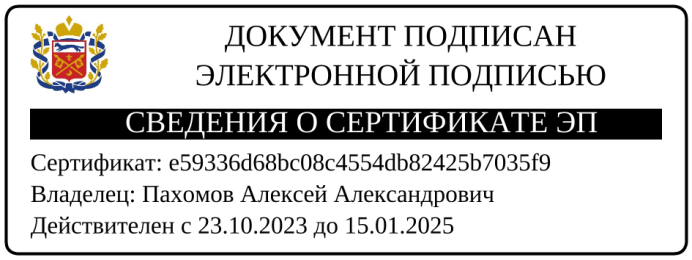 Министр                                                                                                   А.А.Пахомов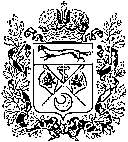 МИНИСТЕРСТВО ОБРАЗОВАНИЯОРЕНБУРГСКОЙ ОБЛАСТИП Р И К А З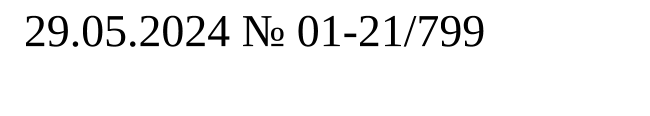 г. ОренбургОб организации и проведении регионального этапа XII Всероссийского конкурса «Воспитатели России»  